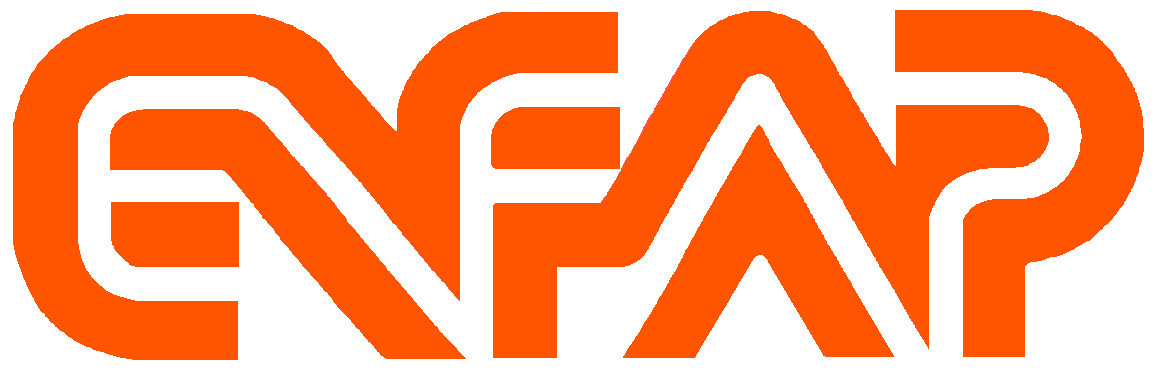 SCHEDA DI ISCRIZIONE CORSO:“AGG.TO PRIMO SOCCORSO (CLASSI B,C,)”Cognome……………………………..…………….Nome…………….…………………………………......Nato/a a …………………….……………..…………… Prov…..…..... il…………….……………………..Residente a ……………………………...Prov…….....Via…………..………………………..N°……….CAP ………………………… C.F……………………………………………………………………………Tel ………………….……… Cell…………..…….………………E-mail……………….………….….…….DATI AZIENDA DI APPARTENENZADipendente dell’azienda ……………………...………………………………………………………………Indirizzo ……………………………….……………………………………………………………………….Comune ………………………………..……………....Prov ………………………………………………..P.IVA ……………………..……………………… Cod.Fiscale ……………………….…………………….Tel ………………….…………… Fax………………..………E-mail……………………………………….DATA: 	6 DICEMBRE dalle 14.00 alle 18.00 SEDE DEL CORSO:  ENFAP – Via Le Corbusier, 29-RAVENNACOSTO A PARTECIPANTE: EURO 60 (esente IVA)La domanda di iscrizione va inviata ad ENFAP –SPORTELLO FORMARTIVO DI RAVENNAReferente:Rossella Marmi (tel.0544/4000373 dal lunedi al venerdi dale 09.00 alle 13.00) all’indirizzo e-mail: rmarmi@enfap.emr.it oppure via fax al n. 0544/403518 Modalità di pagamento (da effettuarsi  alla partenza del corso):intestato a : ENFAP EMILIA ROMAGNAbanca:: UNICREDIT BANCA S.P.A.IT 17 L 02008 02486 000002835536Firma Referente Aziendale ………………………………..……….………………La informiamo che ai sensi del Decreto Legislativo 196/03, i suoi dati saranno da noi trattati per l’esecuzione del contatto e per l’invio di materiale inerente  le attività corsuali. I suoi dati non verranno comunicati a terzi salvo che per l’esecuzione del contatto. Lei in qualsiasi momento potrà richiedere la cancellazione, inviando una  comunicazione scritta presso ad ENFAP Emilia Romagna - Sportello Formativo di Ravenna - Via Le Corbusier, 29 48124 Ravenna Tel.0544/400373 Fax 0544/403518 e-mail: inforavenna@enfap.emr.it